Vysoká škola technická a ekonomickáv Českých BudějovicíchÚstav podnikové strategieBc. Podniková ekonomikaZávěrečná zpráva o průběhu semestrální praxeKarolína Houšková2024ProhlášeníProhlašuji, že jsem závěrečnou zprávu o průběhu semestrální praxe vypracoval/a samostatně a že údaje zde uvedené jsou pravdivé.  V Českých Budějovicích, dne: 10.01.2024	……………………………………………………
	vlastnoruční podpis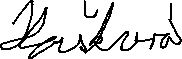 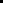 Obsah1	Úvod	42	Náplň a průběh praxe	53	Zhodnocení praxe studentem	74	Závěr	8Přílohy	9ÚvodOdborná praxe byla vykonávána ve firmě Stama Bohemia, s.r.o. která má sídlo na adrese Omlenická 37, 382 41 Kaplice. Firma byla založena v roce 1994 zakladateli Miroslav Šťastný a Ing. Václav Chmel. V roce 2000 se k nim přidala Jaroslava Čeganová. Současně má firma 3 jednatele a 5 zaměstnanců. Hlavní činností firmy je prodej stavebního materiálu – zdící materiál, maltové směsi, písky, cihly, tvárnice, sádrokartony, střešní krytiny, střešní okna, zateplení, tepelná izolace, fasády, betonové bloky, roury. Firma vlastní i malý obchod kde prodává malířské a zednické nářadí. Náplň a průběh praxe Má praxe ve firmě Stama Bohemia mi poskytla cenné zkušenosti v oblasti účetnictví, marketingu, strategického řízení a financí. Na začátku působení ve firmě jsem byla seznámena s BOZP a PO společnosti, s jejím pracovním řádem a dalšími právními předpisy. Součástí bylo i udělení souhlasu o mlčenlivosti. Byla jsem také seznámená s celým týmem zaměstnanců, s chodem firmy a naplánování průběhu praxe. 
Součástí mé praxe v prvních týdnech bylo seznámení s materiálem a dodavateli, chodem skladu a obchodu, učila jsem se pracovat s účetním Programem pohoda. Finance podniku První předmět, který jsem si na odporné praxi plnila byly Finance podniku. S vedoucím mé práce jsme probírala finanční analýzu podniku. Bylo mi vysvětleno, jakým způsobem analýza funguje, k čemu slouží, z jakých dokumentů vychází a jak se tvoří, byla mi poskytnuta už i předloha finanční analýza abych věděla, jak se má tvořit.  Předloženy data, které k vytvoření potřebuji – rozvaha, výsledovka, výkaz cash flow, výkaz vnitropodnikového účetnictví. Dále mi bylo ukázáno kde se daná data nacházejí v účetním systému Pohoda. Finanční analýzu jsem zpracovávala nejdříve pro rok 2010-2015 a následně jsem zpracovávala rok 2016-2020. Dokumenty k daným rokům jsem zpracovala tak abych se mi s nimi lépe pracovalo. Když jsem měla vše připraveno pustila jsem se do zpracování připravených dat. Poté co jsem vše vypracovala mi byl dokument zkontrolován a vysvětlen co daná ukazatele vykazují o finančních tocích firmy. Zjištěná data bohužel nemohu publikovat, protože jsem vázána mlčenlivostí. 
Strategické řízení Nejprve jsem byla proškolena obchodní strategií Stama Bohemia, s. r. o. Strategickým cílem firmy je zvýšení podílu na trhu, kterou chtějí docílit pomocí větší propagace. Propagace by se měla zaměřovat na vylepšení webových stránek společnosti. Dalším cílem je udržovat dlouhodobou kvalitu podniku. 
Dále jsem měla za úkol vytvořit strategickou analýzu.  Nejprve jsem byla seznámena s tím, co vše je k vytvoření analýzy potřeba a pustila jsem se do hledání informací které mi pomohou analýzu utvořit. Zkoumala jsem vnitřní a vnější prostředí firmy. Hodnotila jsem její příležitosti, hrozby, silné a slabé stránky. Poté jsem začala své výsledky zpracovávat k předání a konzultaci s vedením. Personální management Dále jsem se seznámila s personálními úkoly, procesy náboru a výběru zaměstnanců.
Bohužel v daném období firma nechtěla přijmout nového zaměstnance, ale za úkol jsem dostala vytvořit fiktivní inzerát práce na pozici vedoucího skladu. Dostala jsem informace, které jsou pro inzerát potřebné – požadavky na pozici, pracovní náplň, platové podmínky. Dalším úkolem bylo sestavení otázek do fiktivního pohovoru, které jsme zkoušela se svým vedoucím. 
Poté jsem dostala za úkol vytvořit dotazník pro zaměstnance, jak jsou spokojeny s chodem firmy. Dotazník jsem probrala s vedoucím firmy a co jsem dostala dotazník chválený obešla jsem všechny zaměstnance kteří mi to anonymně vyplnili. Po vyplnění dotazníku jsem zodpovězené otázky zpracovala do Wordu a předala vedení firmy. 
Také jsem se naučila zpracovat měsíční docházku, vystavování mezd, vytvořila jsem pracovní smlouvu a mzdového výměru. Zkoušela jsem vymýšlet nové benefity a hledat nová školení. Finanční účetnictví Detailně jsem se seznámila s účetním programem Pohoda, do kterého jsem poté účtovala všechny účetní doklady. 
Vyzkoušela jsem podání přiznání k DPH. Dostala jsem na starost odkontrolovat všechny doklady. Nejdříve jsem si zkontrolovala, jestli sedí banka a poté jsem si z Pohody vytiskla přehled všech přijatých, vydaných faktur a pokladny. Na každém dokladu mi musela sedět částka, datum, variabilní symbol. 
Pracovala jsem také v obchodě, kde jsem si vyzkoušela dělání inventury a na konci směny jsem musela udělat uzávěrku. 
Zpracovávala jsem docházku zaměstnanců a poté v Pohodě vystavovala mzdy. Bylo mi umožněno vyzkoušet si odesílání dat přes datové schránky. 
Naučila jsme se vystavovat faktury, účtovat v programu přijaté faktury a pokladnu, kontrolu banky, vystavování příkazů k úhradě, příjímání objednávek a komunikaci s dodavateli a odběrateli přes e-mail. Marketing Dále jsem dostalo za úkol zlepšení marketingové strategie. Pro tuto analýzu jsem zpracovala SWOT analýzu, marketingový mix a analýzu konkurence. Po provedení analýz jsem zpracovala návrh pro zlepšení marketingu.
Učila jsem se práci s programem Caneva který jsem poté použila na navržení propagačních materiálů například – letáčky, vizitky. Také jsem se snažila navrhnout vylepšení webových stránek firmy a propagaci na sociálních sítích. Práci jsem poté prokonzultovala s vedením a udělala úpravy o které bylo požádáno. Zhodnocení praxe studentem Praxe ve firmě Stama Bohemia, s. r. o. pro mě byla velkým přínosem. Do hlavních přínosů bych zařadila prohloubení odborných znalostí, ověření teoretických znalostí v praxi a navazování nových kontaktů. Naučila jsem se lépe komunikovat s lidmi. Dále řešení různých problémů. Vyzkoušela jsem si chod firmy a procesů které v ní probíhají. Nakonec musím konstatovat že přístup zaměstnanců a zaměstnavatele byl vstřícný, práce byla zajímavá, takže tuto praxi hodnotím jako dobrou zkušenost do života. 
Náměty na zlepšení průběhu praxe žádné nemám, protože se mi firma snažila co nejvíce pomoct při plnění daných úkolů a poskytla mi prostor abych si mohla vše vyzkoušet. S průběhem praxe jsem byla velmi spokojená. ZávěrChtěla bych poděkovat za možnost vykonávat svou odbornou praxi ve firmě Stama Bohemia s.r.o., díky tomu jsem měla možnost nahlédnout do chodu celé firmy. Dále jsem měla možnost zpracovávat úkoly v oblastech účetnictví, strategického řízení, financí podniku, personálního managmentu a marketingu. Naučila jsem se zde samostatnosti, dochvilnosti, odpovědnosti a schopnost pracovat v tymu. Jako největší plus z celé praxe považují možnost zaškolení v programu Pohoda.PřílohyPříloha 1: Název přílohy